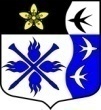 Ленинградская областьЛужский муниципальный районСовет депутатов Торковичского сельского поселения4 созыва                                  Решение14.05.2020 г. № 45О внесении изменений и дополненийв решение от  25.09.2018 г. № 142«Об утверждении положения о порядкепредоставления жилых помещенийспециализированного жилищного фондамуниципального образования Торковичскоесельское поселение» В соответствии с Федеральным законом от 27.12. 2019 года № 473-ФЗ "О внесении изменений в Жилищный кодекс Российской Федерации и Федеральный закон «О фонде содействия реформированию жилищно-коммунального хозяйства» в части переселения граждан из аварийного жилищного фонда» пункт 8 части 1 статьи 14 ЖК РФ изложен в новой редакции, согласно которой к полномочиям органов местного самоуправления в области жилищных отношений относятся признание в установленном порядке жилых помещений муниципального и частного жилищного фонда непригодным для проживания, многоквартирных домов, за исключением многоквартирных домов, все жилые помещения в которых находятся в собственности Российской Федерации или субъекта Российской Федерации, аварийными и подлежащими сносу или реконструкции, а также пункта 3.1. статьи 95 Жилищного кодекса Российской Федерации и Уставом муниципального образования «Торковичское сельское поселение» совет депутатовРЕШИЛ:1. Пункт 4.1. раздела 4 Положения о порядке предоставления жилых помещений специализированного жилищного фонда муниципального образования Торковичское сельское поселение добавить подпунктом 5 и изложить в следующей редакции: Граждан, у которых жилые помещения стали непригодными для проживания в результате признания многоквартирного дома аварийным и подлежащим сносу или реконструкции.2. Настоящее решение вступает в силу со дня его официального опубликования (обнародования).Глава Торковичского сельского поселения,исполняющий полномочия председателяСовета Депутатов                                                 Н.А.Грауль